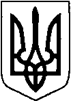 КИЇВСЬКА ОБЛАСТЬТЕТІЇВСЬКА МІСЬКА РАДАVІІІ СКЛИКАННЯОДИНАДЦЯТА СЕСІЯПРОЄКТ РІШЕННЯ  02 листопада 2021 р.                                                            №      - 11 –VIIІПро результати діяльності Тетіївського відділу Білоцерківської окружної    прокуратури та Тетіївського відділення  поліції  № 3 Білоцерківського управління поліції ГУНП в Київській області на території Тетіївської міської ради          Заслухавши та обговоривши інформації  керівників  Тетіївського відділу Білоцерківської окружної  прокуратури та Тетіївського відділення  поліції  № 3 Білоцерківського управління поліції ГУНП в Київській області на території Тетіївської міської ради, відповідно до ст. 6  Закону України « Про прокуратуру»,  ст.9, 88 Закону України «Про Національну поліцію», керуючись пп.40  п.1 ст. 26 Закону України « Про місцеве самоврядування в Україні», міська рада                                             В И Р І Ш И Л А:1. Інформацію про результати діяльності Тетіївського відділу Білоцерківської окружної прокуратури  прийняти до відома.2. Інформацію про результати діяльності  Тетіївського відділення      поліції  № 3 Білоцерківського  управління поліції ГУНП в Київській     області прийняти до відома.3. Тетіївському відділенню  Тетіївського відділення  поліції  № 3      Білоцерківського  управління поліції ГУНП в Київській  області    забезпечувати чергування в громадських місцях у вечірній час.4. Виконавчому комітету Тетіївської міської ради сприяти встановленню камер      відеоспостереження при в’їздах в місто Тетіїв.5. Відділу інформаційної політики виконавчого комітету Тетіївської міської ради   розмістити інформації про  результати діяльності Тетіївського відділу Білоцерківської окружної прокуратури  та Тетіївського відділення      поліції  № 3 Білоцерківського  управління поліції ГУНП в Київській     області  на сайті міської ради.6. Контроль за виконанням даного рішення покласти на постійну депутатську       комісію з питань Регламенту, депутатської етики, забезпечення діяльності       депутатів та контролю за виконанням рішень міської  ради та її виконавчого      комітету, дотримання законності та  правопорядку.                   Міський голова                                      Богдан БАЛАГУРА